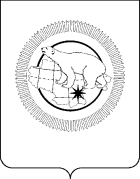 П Р И К А ЗВ связи с кадровыми изменениями в Департаменте социальной политики Чукотского автономного округа (далее – Департамент), ПРИКАЗЫВАЮ:1. Внести в Приказ Департамента от 29 июня 2021 года № 714 «О порядке взаимодействия и организации работы отдела дополнительного пенсионного обеспечения и государственной службы Департамента социальной политики Чукотского автономного округа и отдела административно–организационной и правовой работы Департамента социальной политики Чукотского автономного округа при осуществлении закупок товаров, работ, услуг для обеспечения нужд Департамента социальной политики Чукотского автономного округа» следующие изменения:1) пункт 2 изложить в следующей редакции: «2. Назначить Матафонову Анастасию Алексеевну, советника отдела дополнительного пенсионного обеспечения и государственной службы Департамента социальной политики Чукотского автономного округа, ответственным по выявлению личной заинтересованности, которая приводит или может привести к конфликту интересов между лицом, осуществляющим полномочия руководителя заказчика, членами комиссии по осуществлению закупок с участниками закупок товаров, работ, услуг для нужд Департамента социальной политики Чукотского автономного округа.».2) пункт 3 изложить в следующей редакции: «3. На время отсутствия Матафоновой А.А. в связи с временной нетрудоспособностью, командировкой, отпуском или иного длительного отсутствия (свыше одного дня) полномочия, связанные по выявлению личной заинтересованности, которая приводит или может привести к конфликту интересов между лицом, осуществляющим полномочия руководителя заказчика, членами комиссии по осуществлению закупок с участниками закупок товаров, работ, услуг для нужд Департамента социальной политики Чукотского автономного округа возлагаются на должностное лицо отдела дополнительного пенсионного обеспечения и государственной службы Департамента социальной политики Чукотского автономного округа, приказом Департамента социальной политики Чукотского автономного округа».                                                                                                                                                2. Действие настоящего приказа распространяется на правоотношения, возникшие с 12 января 2022 года.3. Контроль за исполнением настоящего приказа оставляю за собой.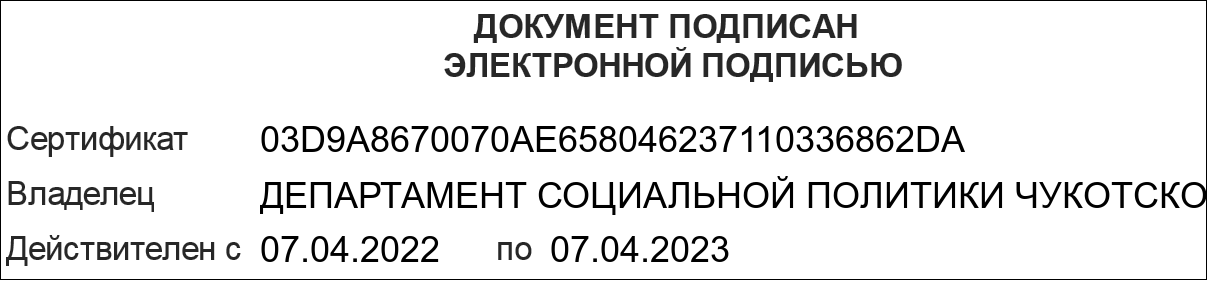 ДЕПАРТАМЕНТ  СОЦИАЛЬНОЙ  ПОЛИТИКИ  ЧУКОТСКОГО  АВТОНОМНОГО  ОКРУГАот 25.04.2022№352г. АнадырьО внесении изменений в Приказ Департамента социальной политики Чукотского автономного округа от 29 июня 2021 года № 714